Publicado en Madrid el 17/03/2020 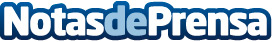 Los transportistas de Ontruck triplican sus esfuerzos para mantener el abastecimiento de productos de primera necesidadLa demanda de servicios de transporte aumenta por parte de supermercados e hipermercados, y se registran atascos en puntos de entregaDatos de contacto:Ontruck919 01 66 00Nota de prensa publicada en: https://www.notasdeprensa.es/los-transportistas-de-ontruck-triplican-sus Categorias: Nacional Sociedad Logística Solidaridad y cooperación Consumo Industria Automotriz Innovación Tecnológica http://www.notasdeprensa.es